臺北市立大直高級中學提升教學與評量效能領域共同備課工作計畫       藝術與人文領域教學研究會會議記錄活動名稱《很久沒有敬我了你》跨界音樂分享活動時間103年1月6日會議內容針對研習內容與領域夥伴進行分享活動地點美術教室主持人張四十三先生紀錄廖經華會議記錄會議記錄會議記錄會議記錄102年12月31日在教師研習中心舉辦了由張四十三先生主講的研習,隔週參與教師回學校與領域夥伴針對研習內容進行分享與討論講師張四十三先分享他近期覺得編曲不錯的大陸流行樂「預謀邂逅」，他認為大陸的音樂越來越超越台灣，因此在大學中也積極的找人才，回想以前自己的生活環境，要認識不同音樂非常困難，是因為求學時三民主義老師放了披頭四的音樂，讓他打開了心胸去接觸不同的音樂、接觸老師給他的一切知識；小時候他常往戲院跑，啟發了他看電影的興趣，因此大學也填了世新電影系，也說一次他偶然在開往大城市的高級客運上聽見廣播、很棒的音樂，後來他才了解小時候的他是那麼渴望與外界接觸；他說，自己長大的環境不如現今，年輕人總擁有許多資訊，反觀現在的學生，不會去尋找什麼是他們想要的，也不願花錢去買，是他所憂心的。他認為藝術對他來說沒有理論，只有不正常的心靈。回想起《很久沒有敬我了你》這場跨界音樂劇，是簡文彬聯繫到他，想突破、結合原住民音樂，定案要著手後，策劃了兩年，他戲稱自己本來對原住民的了解也僅止於九族文化村的「那卡西」音樂，後來也因此認識不少村落的有名歌手─一如紀曉君，還是小妹妹時便替遲到的原住民歌手上台代唱，後來名聲大響。而聊起這場音樂劇的發想，他說是一次喝醉時，打電話給製作人，說他想買兩張票帶紀曉君到國家音樂廳去，告訴她看到指揮出場便站起來唱歌，以原住民的歌聲震懾全場，唱完後隨即離去，沒想到後來竟成為創作的題材！他甚至笑說當初對於河谷的表現法，是想用藍色的塑膠物綁在樂手頭上，當樂手隨音樂擺動，也就像河水一般流動，但後來被否決，也成了幕後不為人知的花絮。他分享不少有關演出的軼、趣事：《很久沒有敬我了你》在香港場演出時，紀曉君站起來演唱，由於嗓門有力，又在令人驚奇之處出現，還嚇到坐在她前面的老奶奶！而流行音樂常有周邊商品，他們便製作酒、筷子等，據他表示，在金門演出的場次，觀眾得先喝一杯酒才能進去看演出，可惜這點國家音樂廳並無法配合，環保筷則是由於簡文彬指揮都用筷子，因此上頭還有簡文彬的簽名。與原住民歌手合作的過程中，當他們問「可以請家人一起來看演出嗎？」，身為製作人的張四十三總是很緊張！他戲稱「通常會大破費，因為一來就會是一大群。」但他了解這本來就是他們的文化、傳承─唱歌，便是要與家人一起，老人家就是他們的文化資產。他說：「創意人，不只是要注重演出，更是夥伴們的情緒。」因此最後一場演出時，他秘密的聯繫樂手在台東的家人們，包遊覽車將他們載到台北，把他們藏在角落，且不給酒，為避免他們脫序！最後，讓他們與部落年輕人一同在舞台上唱出他們的歌，由於最後一場演出的走位有更動，演出者都不太習慣，演出並沒有前幾場好，但「這些，對我或老人家而言，都是未來可以變成那些會『晃過腦海』的景象。」張四十三說。因此他也勉勵學生們，有生之年去創造那些影像。後來「很久系列II」的音樂劇─《拉麥可》出爐，他說明這劇名的來由；台東都蘭的原住民有這樣的取名習俗，一生中有兩個名字，一個是生下來時的環境情形（若出生時下雨，就叫雨天），另一個是青少年時，老人家會為這一群年輕人取名，以Là開頭（意同英文冠詞the），某年取名Là經國，是因為蔣經國去巡視，Là大橋則是中華大橋落成，2000年時是Là千禧，其他諸如Là立委、Là監察…老人家以他們的智慧記錄著部落的文化，某次張四十三在部落問一位年輕人「想要老人家幫你們取什麼名字？」年輕人說「Là麥可」，「因為麥可傑克森過世了。」，因此成為這部劇的名稱。走過這些，張四十三說，他感覺不一定每一堂課都要安排滿滿的內容，有時適當的留白，把年輕人們當大人教，他們會懂。他一位朋友說，他從來沒看過一個人可以在跳舞時唱歌這麼開心，但是在「很久」劇中，他看見了；張四十三也希望能將這份感動帶到部落，希望部落的孩子們對自己的文化有自信，也希望能給他們舞台去認同自己。最後，他播放《很久沒有敬我了你》片段給研習的教師們觀賞，結束下午的分享。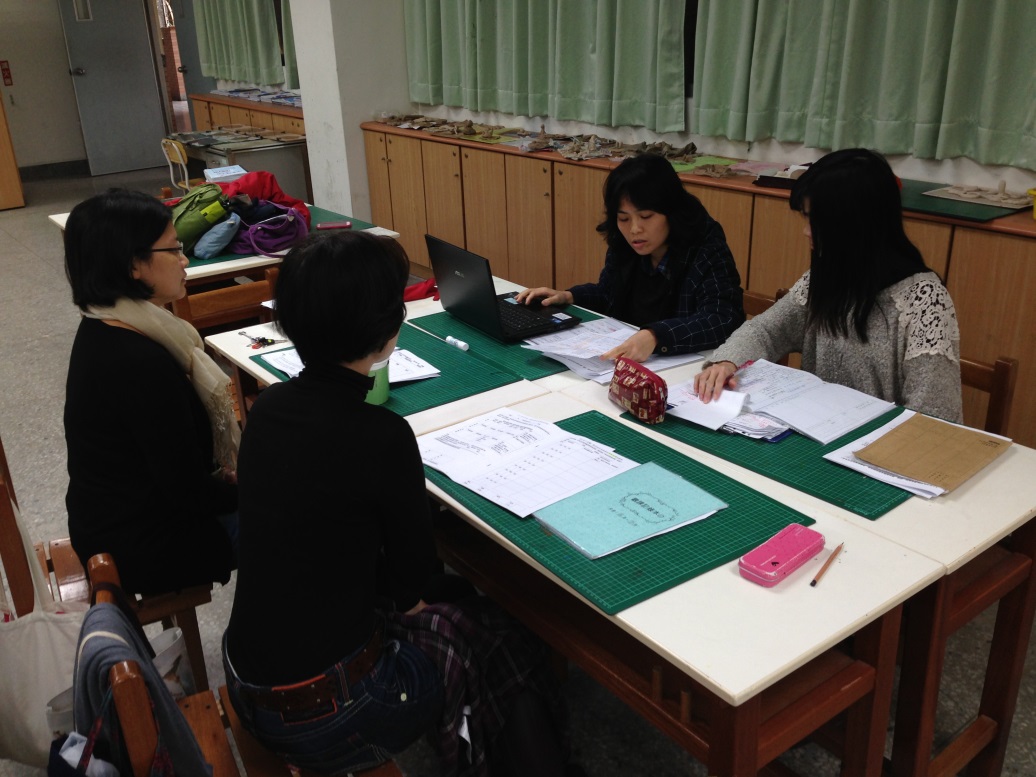 102年12月31日在教師研習中心舉辦了由張四十三先生主講的研習,隔週參與教師回學校與領域夥伴針對研習內容進行分享與討論講師張四十三先分享他近期覺得編曲不錯的大陸流行樂「預謀邂逅」，他認為大陸的音樂越來越超越台灣，因此在大學中也積極的找人才，回想以前自己的生活環境，要認識不同音樂非常困難，是因為求學時三民主義老師放了披頭四的音樂，讓他打開了心胸去接觸不同的音樂、接觸老師給他的一切知識；小時候他常往戲院跑，啟發了他看電影的興趣，因此大學也填了世新電影系，也說一次他偶然在開往大城市的高級客運上聽見廣播、很棒的音樂，後來他才了解小時候的他是那麼渴望與外界接觸；他說，自己長大的環境不如現今，年輕人總擁有許多資訊，反觀現在的學生，不會去尋找什麼是他們想要的，也不願花錢去買，是他所憂心的。他認為藝術對他來說沒有理論，只有不正常的心靈。回想起《很久沒有敬我了你》這場跨界音樂劇，是簡文彬聯繫到他，想突破、結合原住民音樂，定案要著手後，策劃了兩年，他戲稱自己本來對原住民的了解也僅止於九族文化村的「那卡西」音樂，後來也因此認識不少村落的有名歌手─一如紀曉君，還是小妹妹時便替遲到的原住民歌手上台代唱，後來名聲大響。而聊起這場音樂劇的發想，他說是一次喝醉時，打電話給製作人，說他想買兩張票帶紀曉君到國家音樂廳去，告訴她看到指揮出場便站起來唱歌，以原住民的歌聲震懾全場，唱完後隨即離去，沒想到後來竟成為創作的題材！他甚至笑說當初對於河谷的表現法，是想用藍色的塑膠物綁在樂手頭上，當樂手隨音樂擺動，也就像河水一般流動，但後來被否決，也成了幕後不為人知的花絮。他分享不少有關演出的軼、趣事：《很久沒有敬我了你》在香港場演出時，紀曉君站起來演唱，由於嗓門有力，又在令人驚奇之處出現，還嚇到坐在她前面的老奶奶！而流行音樂常有周邊商品，他們便製作酒、筷子等，據他表示，在金門演出的場次，觀眾得先喝一杯酒才能進去看演出，可惜這點國家音樂廳並無法配合，環保筷則是由於簡文彬指揮都用筷子，因此上頭還有簡文彬的簽名。與原住民歌手合作的過程中，當他們問「可以請家人一起來看演出嗎？」，身為製作人的張四十三總是很緊張！他戲稱「通常會大破費，因為一來就會是一大群。」但他了解這本來就是他們的文化、傳承─唱歌，便是要與家人一起，老人家就是他們的文化資產。他說：「創意人，不只是要注重演出，更是夥伴們的情緒。」因此最後一場演出時，他秘密的聯繫樂手在台東的家人們，包遊覽車將他們載到台北，把他們藏在角落，且不給酒，為避免他們脫序！最後，讓他們與部落年輕人一同在舞台上唱出他們的歌，由於最後一場演出的走位有更動，演出者都不太習慣，演出並沒有前幾場好，但「這些，對我或老人家而言，都是未來可以變成那些會『晃過腦海』的景象。」張四十三說。因此他也勉勵學生們，有生之年去創造那些影像。後來「很久系列II」的音樂劇─《拉麥可》出爐，他說明這劇名的來由；台東都蘭的原住民有這樣的取名習俗，一生中有兩個名字，一個是生下來時的環境情形（若出生時下雨，就叫雨天），另一個是青少年時，老人家會為這一群年輕人取名，以Là開頭（意同英文冠詞the），某年取名Là經國，是因為蔣經國去巡視，Là大橋則是中華大橋落成，2000年時是Là千禧，其他諸如Là立委、Là監察…老人家以他們的智慧記錄著部落的文化，某次張四十三在部落問一位年輕人「想要老人家幫你們取什麼名字？」年輕人說「Là麥可」，「因為麥可傑克森過世了。」，因此成為這部劇的名稱。走過這些，張四十三說，他感覺不一定每一堂課都要安排滿滿的內容，有時適當的留白，把年輕人們當大人教，他們會懂。他一位朋友說，他從來沒看過一個人可以在跳舞時唱歌這麼開心，但是在「很久」劇中，他看見了；張四十三也希望能將這份感動帶到部落，希望部落的孩子們對自己的文化有自信，也希望能給他們舞台去認同自己。最後，他播放《很久沒有敬我了你》片段給研習的教師們觀賞，結束下午的分享。102年12月31日在教師研習中心舉辦了由張四十三先生主講的研習,隔週參與教師回學校與領域夥伴針對研習內容進行分享與討論講師張四十三先分享他近期覺得編曲不錯的大陸流行樂「預謀邂逅」，他認為大陸的音樂越來越超越台灣，因此在大學中也積極的找人才，回想以前自己的生活環境，要認識不同音樂非常困難，是因為求學時三民主義老師放了披頭四的音樂，讓他打開了心胸去接觸不同的音樂、接觸老師給他的一切知識；小時候他常往戲院跑，啟發了他看電影的興趣，因此大學也填了世新電影系，也說一次他偶然在開往大城市的高級客運上聽見廣播、很棒的音樂，後來他才了解小時候的他是那麼渴望與外界接觸；他說，自己長大的環境不如現今，年輕人總擁有許多資訊，反觀現在的學生，不會去尋找什麼是他們想要的，也不願花錢去買，是他所憂心的。他認為藝術對他來說沒有理論，只有不正常的心靈。回想起《很久沒有敬我了你》這場跨界音樂劇，是簡文彬聯繫到他，想突破、結合原住民音樂，定案要著手後，策劃了兩年，他戲稱自己本來對原住民的了解也僅止於九族文化村的「那卡西」音樂，後來也因此認識不少村落的有名歌手─一如紀曉君，還是小妹妹時便替遲到的原住民歌手上台代唱，後來名聲大響。而聊起這場音樂劇的發想，他說是一次喝醉時，打電話給製作人，說他想買兩張票帶紀曉君到國家音樂廳去，告訴她看到指揮出場便站起來唱歌，以原住民的歌聲震懾全場，唱完後隨即離去，沒想到後來竟成為創作的題材！他甚至笑說當初對於河谷的表現法，是想用藍色的塑膠物綁在樂手頭上，當樂手隨音樂擺動，也就像河水一般流動，但後來被否決，也成了幕後不為人知的花絮。他分享不少有關演出的軼、趣事：《很久沒有敬我了你》在香港場演出時，紀曉君站起來演唱，由於嗓門有力，又在令人驚奇之處出現，還嚇到坐在她前面的老奶奶！而流行音樂常有周邊商品，他們便製作酒、筷子等，據他表示，在金門演出的場次，觀眾得先喝一杯酒才能進去看演出，可惜這點國家音樂廳並無法配合，環保筷則是由於簡文彬指揮都用筷子，因此上頭還有簡文彬的簽名。與原住民歌手合作的過程中，當他們問「可以請家人一起來看演出嗎？」，身為製作人的張四十三總是很緊張！他戲稱「通常會大破費，因為一來就會是一大群。」但他了解這本來就是他們的文化、傳承─唱歌，便是要與家人一起，老人家就是他們的文化資產。他說：「創意人，不只是要注重演出，更是夥伴們的情緒。」因此最後一場演出時，他秘密的聯繫樂手在台東的家人們，包遊覽車將他們載到台北，把他們藏在角落，且不給酒，為避免他們脫序！最後，讓他們與部落年輕人一同在舞台上唱出他們的歌，由於最後一場演出的走位有更動，演出者都不太習慣，演出並沒有前幾場好，但「這些，對我或老人家而言，都是未來可以變成那些會『晃過腦海』的景象。」張四十三說。因此他也勉勵學生們，有生之年去創造那些影像。後來「很久系列II」的音樂劇─《拉麥可》出爐，他說明這劇名的來由；台東都蘭的原住民有這樣的取名習俗，一生中有兩個名字，一個是生下來時的環境情形（若出生時下雨，就叫雨天），另一個是青少年時，老人家會為這一群年輕人取名，以Là開頭（意同英文冠詞the），某年取名Là經國，是因為蔣經國去巡視，Là大橋則是中華大橋落成，2000年時是Là千禧，其他諸如Là立委、Là監察…老人家以他們的智慧記錄著部落的文化，某次張四十三在部落問一位年輕人「想要老人家幫你們取什麼名字？」年輕人說「Là麥可」，「因為麥可傑克森過世了。」，因此成為這部劇的名稱。走過這些，張四十三說，他感覺不一定每一堂課都要安排滿滿的內容，有時適當的留白，把年輕人們當大人教，他們會懂。他一位朋友說，他從來沒看過一個人可以在跳舞時唱歌這麼開心，但是在「很久」劇中，他看見了；張四十三也希望能將這份感動帶到部落，希望部落的孩子們對自己的文化有自信，也希望能給他們舞台去認同自己。最後，他播放《很久沒有敬我了你》片段給研習的教師們觀賞，結束下午的分享。102年12月31日在教師研習中心舉辦了由張四十三先生主講的研習,隔週參與教師回學校與領域夥伴針對研習內容進行分享與討論講師張四十三先分享他近期覺得編曲不錯的大陸流行樂「預謀邂逅」，他認為大陸的音樂越來越超越台灣，因此在大學中也積極的找人才，回想以前自己的生活環境，要認識不同音樂非常困難，是因為求學時三民主義老師放了披頭四的音樂，讓他打開了心胸去接觸不同的音樂、接觸老師給他的一切知識；小時候他常往戲院跑，啟發了他看電影的興趣，因此大學也填了世新電影系，也說一次他偶然在開往大城市的高級客運上聽見廣播、很棒的音樂，後來他才了解小時候的他是那麼渴望與外界接觸；他說，自己長大的環境不如現今，年輕人總擁有許多資訊，反觀現在的學生，不會去尋找什麼是他們想要的，也不願花錢去買，是他所憂心的。他認為藝術對他來說沒有理論，只有不正常的心靈。回想起《很久沒有敬我了你》這場跨界音樂劇，是簡文彬聯繫到他，想突破、結合原住民音樂，定案要著手後，策劃了兩年，他戲稱自己本來對原住民的了解也僅止於九族文化村的「那卡西」音樂，後來也因此認識不少村落的有名歌手─一如紀曉君，還是小妹妹時便替遲到的原住民歌手上台代唱，後來名聲大響。而聊起這場音樂劇的發想，他說是一次喝醉時，打電話給製作人，說他想買兩張票帶紀曉君到國家音樂廳去，告訴她看到指揮出場便站起來唱歌，以原住民的歌聲震懾全場，唱完後隨即離去，沒想到後來竟成為創作的題材！他甚至笑說當初對於河谷的表現法，是想用藍色的塑膠物綁在樂手頭上，當樂手隨音樂擺動，也就像河水一般流動，但後來被否決，也成了幕後不為人知的花絮。他分享不少有關演出的軼、趣事：《很久沒有敬我了你》在香港場演出時，紀曉君站起來演唱，由於嗓門有力，又在令人驚奇之處出現，還嚇到坐在她前面的老奶奶！而流行音樂常有周邊商品，他們便製作酒、筷子等，據他表示，在金門演出的場次，觀眾得先喝一杯酒才能進去看演出，可惜這點國家音樂廳並無法配合，環保筷則是由於簡文彬指揮都用筷子，因此上頭還有簡文彬的簽名。與原住民歌手合作的過程中，當他們問「可以請家人一起來看演出嗎？」，身為製作人的張四十三總是很緊張！他戲稱「通常會大破費，因為一來就會是一大群。」但他了解這本來就是他們的文化、傳承─唱歌，便是要與家人一起，老人家就是他們的文化資產。他說：「創意人，不只是要注重演出，更是夥伴們的情緒。」因此最後一場演出時，他秘密的聯繫樂手在台東的家人們，包遊覽車將他們載到台北，把他們藏在角落，且不給酒，為避免他們脫序！最後，讓他們與部落年輕人一同在舞台上唱出他們的歌，由於最後一場演出的走位有更動，演出者都不太習慣，演出並沒有前幾場好，但「這些，對我或老人家而言，都是未來可以變成那些會『晃過腦海』的景象。」張四十三說。因此他也勉勵學生們，有生之年去創造那些影像。後來「很久系列II」的音樂劇─《拉麥可》出爐，他說明這劇名的來由；台東都蘭的原住民有這樣的取名習俗，一生中有兩個名字，一個是生下來時的環境情形（若出生時下雨，就叫雨天），另一個是青少年時，老人家會為這一群年輕人取名，以Là開頭（意同英文冠詞the），某年取名Là經國，是因為蔣經國去巡視，Là大橋則是中華大橋落成，2000年時是Là千禧，其他諸如Là立委、Là監察…老人家以他們的智慧記錄著部落的文化，某次張四十三在部落問一位年輕人「想要老人家幫你們取什麼名字？」年輕人說「Là麥可」，「因為麥可傑克森過世了。」，因此成為這部劇的名稱。走過這些，張四十三說，他感覺不一定每一堂課都要安排滿滿的內容，有時適當的留白，把年輕人們當大人教，他們會懂。他一位朋友說，他從來沒看過一個人可以在跳舞時唱歌這麼開心，但是在「很久」劇中，他看見了；張四十三也希望能將這份感動帶到部落，希望部落的孩子們對自己的文化有自信，也希望能給他們舞台去認同自己。最後，他播放《很久沒有敬我了你》片段給研習的教師們觀賞，結束下午的分享。備註